PPGHIS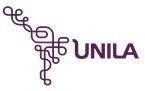 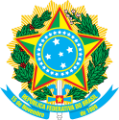 Programa de Pós- Graduação em HistóriaMINISTÉRIO DA EDUCAÇÃOUNIVERSIDADE FEDERAL DA INTEGRAÇÃO LATINO-AMERICANA INSTITUTO LATINO-AMERICANO DE ARTE, CULTURA E HISTÓRIA PROGRAMA DE PÓS-GRADUAÇÃO EM HISTÓRIAANEXO IV AUTODECLARACIÓN CIVIL DE PERSONA INDÍGENAYo, [NOMBRE], portador del documento oficial de identidad nº [NÚMERO], residente y domiciliado en [MUNICIPIO Y PAÍS], a los efectos de la inscripción en las vacantes de acceso afirmativo del proceso de selección Edital nº 17/2019 de la Maestría en Historia (PPGHIS) de la Universidad Federal de Integración Latinoamericana (UNILA), bajo pena de ley, DECLARO que soy indígena, perteneciente al pueblo [nomenclatura], de la comunidad [nomenclatura].Soy consciente de que en caso de falsedad ideológica, se me aplicarán las sanciones previstas en el Código Penal* y las demás atribuciones legales aplicables.fecha, lugar y firma del candidato* Decreto-Ley n° 2.848, del 7 de diciembre de 1940 - Código Penal - Falsedad Art. 299: omitir, en un documento público o privado, una declaración que debería estar contenida en él, o insertar o hacer insertar en él una declaración falsa o diferente de la que debería estar escrita, con el fin de perjudicar un derecho, crear una obligación o alterar la verdad sobre un hecho jurídicamente relevante: Pena - reclusión, de uno a cinco años, y multa, si el documento es público, y reclusión de uno a tres años, y multa, si el documento es privado.Instituto Latino-Americano de Arte, Cultura e História (Ilaach) Programa de Pós-Graduação em História (PPGHIS)Av Tarquínio Joslin dos Santos, 1000 - Jardim Universitário I - Foz do Iguaçu - PR - CEP 85870-650 Fone: +55 (45) 3529-2759 www.unila.edu.br – secretaria.ppghis@unila.edu.br